Matematyka klasa IVZadanie na 25.05.2020 (poniedziałek)Temat: Zamiana ułamków o mianownikach 10, 100, 1000 na liczby dziesiętneObejrzyjcie flmik: https://www.youtube.com/watch?v=-35_aHovtyMZapiszcie poniższy schemat ułamka dziesiętnego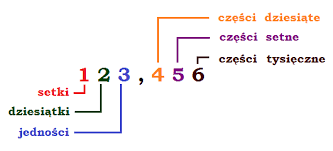 Zadanie na 26.05.2020 (wtorek)Temat: Zamiana ułamków o mianownikach 10, 100, 1000 na liczby dziesiętne - zadaniaWykonaj zadanie według wzoru.Zad. Uzupełnij:  = 0,2 = 6,9 = 0,37 = 5,13 = 0,03 = 18,09 = 0,_ = 8,_ = _,_ = 0,_ _ = _ _,_ _ = 0,_ _Zadanie na 27.05.2020(środa)Temat: Zamiana liczb dziesiętnych na ułamki o mianownikach 10, 100, 1000Obejrzyj filmik: https://www.youtube.com/watch?v=P7Dpxvv1DPgNastępnie zapisz przykłady:0,3 = 0,25 = 0,003= 5,13= 5Zadania na 28.05.2020 (czwartek)Temat: Porównywanie ułamków dziesiętnychObejrzyj filmik: https://www.youtube.com/watch?v=-pmGvvjzAfM A następnie porównaj ułamki. Wstaw znak >, <0,4  > 0,240,4 < 0,550,6…… 0,630,5…… 0,552,7…… 2,15Wykonane notatki i zadania prześlijcie na mojego maila (a.fedak@soswnowogard.pl) Uwaga rodzice/opiekunowie: Proszę zachęcać, wspierać i pilnować a w razie potrzeby pomagać swojemu dziecku, aby systematycznie najlepiej zgodnie        z planem lekcji wykonywało zadania i robiło notatki w zeszycie.  Pozdrawiam Anna Fedak